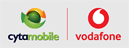 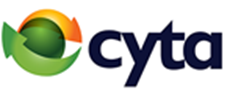 Date: 27/4/23The contract summary provides the main elements of the service offer, as required by EU Law1.It helps to make a comparison between service offers.It provides complete information about the services provided in other documents. 4. Renewal of Contract: There is no renewal in the Classic plan.5. Termination: In case of early termination the customer must pay only the monthly price / subscription of the plan, as well as the total charges of both the issued invoices and the current month.6. Features for end-users with disabilities: Customers belonging to special social groups: Free monthly subscription / price (€ 4,40). Customers with hearing problems: Free monthly subscription/price (€4,40) / 80 free SMS/month / 60% discount on the total monthly charge from local Video CallsPeople with blindness: Calls to 11892 (directory information) from a specific landline and a Pay monthly mobile phone per beneficiary are not charged.7. Other Relevant Information’s: www.cyta.com.cy/pay-monthly-classicCyta shall notify the Subscriber at least one (1) month before the date of application of new fees/rates and for its right to terminate in accordance with Term 13.5 of the General Agreement for the Provision of Electronic Communications.All quoted prices include VAT. -----------------------------------------1 Article 192(3) of Directive (EU) 2018 (1972) of the European Parliament and the Council of 11 December 2018 establishing the European Electronics Communications Code. For completing the Contract Summary form, refer to Commission Implementing Regulation EU 2019/2243, Part B.         Service             (1)Connection FeePrice / Monthly Fee (2)Duration /Months (3)Rate per minuteRate per SMSMobile Internet (add on)Classic €20,69€4,401€0,0964€0,04Daily*Classic + Mobile Internet 30MB€20,69€8,401€0,0964€0,04€2/ 10ΜΒClassic + Mobile Internet 300MB€20,69€13,401€0,0964€0,04€2,50/100ΜΒClassic + Mobile Internet 1GB€20,69€19,401€0,0964€0,04€3,50/256ΜΒClassic + Mobile Internet 2GB€20,69€26,401€0,0964€0,04€3,50/256ΜΒDaily traffic volume*Daily charge0 – 1ΜΒ€0,001ΜΒ - 5MB€0,515ΜΒ - 30ΜB€1,12For 30ΜΒ more than the first 30ΜΒ€1,12